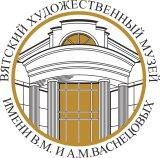 Вятский художественный музей имени В. М. и А. М. Васнецовыхул. Карла Маркса, д. 70, г. Киров (обл.), 610000телефон 8 (8332) 22-50-74_________________________________________________________________________________________________________________________План мероприятий с 01 апреля по 15 мая 2022 годаДата проведенияВремя проведенияМестопроведенияНаименованиемероприятияНаименованиемероприятияКраткая аннотация мероприятияМероприятияМероприятияМероприятияМероприятияМероприятияМероприятия2 апреля202216:00Экспозиционный иВыставочный отдел (Выставочный зал), ул. Карла Либкнехта, 71,тел.:22-50-71Концерт Константина Юдичева«Весна идет, весне дорогу!»Константин Юдичев исполнит произведения знаменитых советских композиторов: Исаака Дунаевского, Александры Пахмутовой, Максима Дунаевского и др. Концерт состоится в пространстве выставки Андрея Павловича Ноды «Точка отсчета».Константин Юдичев исполнит произведения знаменитых советских композиторов: Исаака Дунаевского, Александры Пахмутовой, Максима Дунаевского и др. Концерт состоится в пространстве выставки Андрея Павловича Ноды «Точка отсчета».2 апреля202216.00Филиал «Дом-музей художника Н. Н. Хохрякова», Копанский пер., 4, тел.:22-50-72Театральная гостиная с показом спектакля театра теней.На спектакле театра теней зрителей ждет сказка по мотивам Сергея Козлова «Ежик и медвежонок». Радость совместного просмотра и творчества может сплотить всю семью, поэтому возраст участников спектакля не ограничен.На спектакле театра теней зрителей ждет сказка по мотивам Сергея Козлова «Ежик и медвежонок». Радость совместного просмотра и творчества может сплотить всю семью, поэтому возраст участников спектакля не ограничен.7 апреля202216.00Филиал «Дом-музей художника Н. Н. Хохрякова», Копанский пер., 4, тел.:22-50-72Краеведческий вечер «Вятские вести: Шишкин и Хохряков»Известно, что Иван Шишкин на протяжении двух лет был учителем Николая Хохрякова. Они были земляками, увлекались живописью, рисунком и посвятили свою жизнь искусству. Беседа о связях двух художников в жизни и творчестве в экспозиции выставки «И. И. Шишкин и Н.Н. Хохряков- мастера гравюры». Вечер проводит Т. В. Малышева.Известно, что Иван Шишкин на протяжении двух лет был учителем Николая Хохрякова. Они были земляками, увлекались живописью, рисунком и посвятили свою жизнь искусству. Беседа о связях двух художников в жизни и творчестве в экспозиции выставки «И. И. Шишкин и Н.Н. Хохряков- мастера гравюры». Вечер проводит Т. В. Малышева.8 апреля 2022Время уточнятсяХудожественный музей,ул. К. Маркса, 70,тел.: 22-50-74Открытие персональной выставки Д.А. БелюкинаНа открытии будет презентовано творчество московского художника Дмитрия Белюкина. Дмитрий Белюкин - Народный художник Российской Федерации, Действительный член Российской академии художеств, член Творческого союза художников и Московского Союза художников. На открытии будет презентовано творчество московского художника Дмитрия Белюкина. Дмитрий Белюкин - Народный художник Российской Федерации, Действительный член Российской академии художеств, член Творческого союза художников и Московского Союза художников. 9 апреля202216:00Экспозиционный иВыставочный отдел (Выставочный зал), ул. Карла Либкнехта, 71,тел.:22-50-71Концерт Ильи Соковнина «Вечер поющих стихов»«Вечер поющих стихов» – это музыкально-поэтический вечер-импровизация Ильи Соковнина, вдохновленный культурой Древнего Востока, стихами и фильмами Арсения и Андрея Тарковских, удивительными произведения Германа Гессе, а также творческим наследием семьи Рерихов. «Поющие стихи» - это своеобразная форма исполнения песен и стихов, перемежающихся друг с другом на протяжении всего концерта.Концерт проходит в пространстве выставки Андрея Ноды «Точка отсчета».«Вечер поющих стихов» – это музыкально-поэтический вечер-импровизация Ильи Соковнина, вдохновленный культурой Древнего Востока, стихами и фильмами Арсения и Андрея Тарковских, удивительными произведения Германа Гессе, а также творческим наследием семьи Рерихов. «Поющие стихи» - это своеобразная форма исполнения песен и стихов, перемежающихся друг с другом на протяжении всего концерта.Концерт проходит в пространстве выставки Андрея Ноды «Точка отсчета».14 апреля202216:00Экспозиционный иВыставочный отдел (Выставочный зал), ул. Карла Либкнехта, 71,тел.:22-50-71Мастер-класс «Пасхальный ангел»В преддверии пасхальных праздников состоится мастер-класс по изготовлению пасхального ангела. Характерный узор и яркий орнамент вятской дымковской росписи послужит украшением для пасхального ангела. С таким ангелом можно играть, сделать его персонажем домашней театрализованной постановки или преподнести его близким как подарок-украшение. В преддверии пасхальных праздников состоится мастер-класс по изготовлению пасхального ангела. Характерный узор и яркий орнамент вятской дымковской росписи послужит украшением для пасхального ангела. С таким ангелом можно играть, сделать его персонажем домашней театрализованной постановки или преподнести его близким как подарок-украшение. 16 апреля202216:00Экспозиционный иВыставочный отдел (Выставочный зал), ул. Карла Либкнехта, 71,тел.:22-50-71Концерт эстрадной студии «Я ПОЮ»Для зрителей прозвучат детские композиции, популярная музыка, мировые хиты и песни на иностранных языках знаменитых исполнителей. Это будут как сольные номера, так и семейные дуэты эстрадной студии "Я ПОЮ!", воспитанники которой – лауреаты межрегиональных, всероссийских и международных конкурсов и фестивалей.Для зрителей прозвучат детские композиции, популярная музыка, мировые хиты и песни на иностранных языках знаменитых исполнителей. Это будут как сольные номера, так и семейные дуэты эстрадной студии "Я ПОЮ!", воспитанники которой – лауреаты межрегиональных, всероссийских и международных конкурсов и фестивалей.22 апреля2022Время уточняетсяЭкспозиционный иВыставочный отдел (Выставочный зал), ул. Карла Либкнехта, 71,тел.:22-50-71Выставка Василия и Натальи Куракса «Вдвоём»На открытии выставки будет презентовано творчество Василия и Натальи Кураксы. Выставка «Вдвоём» представляет более 120 произведений, выполненных в технике масляной живописи.На открытии выставки будет презентовано творчество Василия и Натальи Кураксы. Выставка «Вдвоём» представляет более 120 произведений, выполненных в технике масляной живописи.28 апреля 202216.00Филиал «Дом-музей художника Н. Н. Хохрякова», Копанский пер., 4, тел.:22-50-72Краеведческий вечер «Участие в музейном детективе»На выставке «И .И.Шишкин, Н. Н.Хохряков – мастера гравюры» представлены офорты и цинкографии. Это не единственные оттиски. Участники вечера под руководством искусствоведа Т. В. Малышевой будут распутывать «клубок» историй и узнают, в каких музеях, коллекциях, собраниях оказались их «собратья».На выставке «И .И.Шишкин, Н. Н.Хохряков – мастера гравюры» представлены офорты и цинкографии. Это не единственные оттиски. Участники вечера под руководством искусствоведа Т. В. Малышевой будут распутывать «клубок» историй и узнают, в каких музеях, коллекциях, собраниях оказались их «собратья».30 апреля202216:00Экспозиционный иВыставочный отдел (Выставочный зал), ул. Карла Либкнехта, 71,тел.:22-50-71Концерт Александра СаковцаВ преддверии одного из главных весенних праздников – Дня Весны и Труда – зрителей ждёт музыкальный вечер Александра Саковца. Он исполнит знаменитые песни советских музыкантов.В преддверии одного из главных весенних праздников – Дня Весны и Труда – зрителей ждёт музыкальный вечер Александра Саковца. Он исполнит знаменитые песни советских музыкантов.6 мая 202216.00Филиал «Дом-музей художника Н. Н. Хохрякова», Копанский пер., 4, тел.:22-50-72Музыкальная гостиная: «Неизвестный П. Чайковский»Участники программы в процессе игры узнают об интересных фактах и событиях из жизни русского композитора. Составят общий коллаж жизнетворчества и в командах создадут два макета – инсталляции памятника Петру Ильичу. На небольшом концерте, организованном музыкальной студией «Тандем» центра творчества «Лабиринт», услышат вживую некоторые произведения.Участники программы в процессе игры узнают об интересных фактах и событиях из жизни русского композитора. Составят общий коллаж жизнетворчества и в командах создадут два макета – инсталляции памятника Петру Ильичу. На небольшом концерте, организованном музыкальной студией «Тандем» центра творчества «Лабиринт», услышат вживую некоторые произведения.14 мая202216:00Экспозиционный иВыставочный отдел (Выставочный зал), ул. Карла Либкнехта, 71,тел.:22-50-71Концерт Константина Юдичева Константин Юдичев исполнит песни, вдохновленные картинами Рериха, чье творчество и мировоззрение оказали на жизнь артиста огромное влияние. В центре концертной программы окажутся лирические песни. Константин Юдичев исполнит песни, вдохновленные картинами Рериха, чье творчество и мировоззрение оказали на жизнь артиста огромное влияние. В центре концертной программы окажутся лирические песни. 2, 3, 9, 10, 16, 17 апреля202215:00Экспозиционный иВыставочный отдел (Выставочный зал), ул. Карла Либкнехта, 71,тел.:22-50-71Арт-пауза по выставке «Точка отсчёта»Каждая работа Андрея Павловича уникальна и неповторима. Сам художник называет свой стиль цветным реализмом. Без сомнения, авторский взгляд на окружающую действительность найдёт своего единомышленника и почитателя.  Обзор представленных живописных и графических произведений, позволит зрителю познакомиться с чувствами и эмоциями загадочного внутреннего мира художника. Каждая работа Андрея Павловича уникальна и неповторима. Сам художник называет свой стиль цветным реализмом. Без сомнения, авторский взгляд на окружающую действительность найдёт своего единомышленника и почитателя.  Обзор представленных живописных и графических произведений, позволит зрителю познакомиться с чувствами и эмоциями загадочного внутреннего мира художника. 2, 3, 9, 10, 16, 17 апреля202211:00Экспозиционный иВыставочный отдел (Выставочный зал), ул. Карла Либкнехта, 71,тел.:22-50-71Арт-пауза по выставке Марка Шагала «La Bible»Экскурсия по выставке одного из самых именитых и известных представителей художественного авангарда двадцатого века. С искусством Марка Шагала можно знакомиться бесконечно – это поистине незаурядная творческая личность. Целую серию работ с иллюстрациями Священного Писания Марк Шагал создавал несколько десятилетий.   Экскурсия по выставке одного из самых именитых и известных представителей художественного авангарда двадцатого века. С искусством Марка Шагала можно знакомиться бесконечно – это поистине незаурядная творческая личность. Целую серию работ с иллюстрациями Священного Писания Марк Шагал создавал несколько десятилетий.   9, 23 апреля 202216.00Филиал «Дом-музей художника Н. Н. Хохрякова», Копанский пер., 4, тел.:22-50-72Арт-пауза на выставке         «И.И. Шишкин и Н.Н. Хохряков – мастера гравюры»На выставке «И.И. Шишкин и Н.Н. Хохряков – мастера гравюры» представлены живописные 
и графические произведения.Беседа в экспозиции музея, это возможность познакомится с выставкой за небольшой промежуток времени и задать интересующие вопросы. На арт-паузах в рамках выставки участники узнают, что такое гравюра и как она изготавливается. На выставке «И.И. Шишкин и Н.Н. Хохряков – мастера гравюры» представлены живописные 
и графические произведения.Беседа в экспозиции музея, это возможность познакомится с выставкой за небольшой промежуток времени и задать интересующие вопросы. На арт-паузах в рамках выставки участники узнают, что такое гравюра и как она изготавливается. 2, 3, 9, 10, 16, 17, 23, 24, 30 апреля 2022, 1, 7, 8, 14, 15.15:00Художественный музей,ул. К. Маркса, 70,тел.: 22-50-74Арт-паузы выходного дня по постоянной экспозиции и временным выставкамВ рамках арт-пауз выходного дня у посетителей Вятского художественного музея есть возможность познакомиться с произведениями искусства в рамках постоянной экспозиции, временных выставок.Актуальный список арт-пауз на выходные дни выкладывается на сайте и в социальные сети.В рамках арт-пауз выходного дня у посетителей Вятского художественного музея есть возможность познакомиться с произведениями искусства в рамках постоянной экспозиции, временных выставок.Актуальный список арт-пауз на выходные дни выкладывается на сайте и в социальные сети.23, 24, 30 апреля20221, 7, 8, 14, 15 мая 202215:00Экспозиционный иВыставочный отдел (Выставочный зал), ул. Карла Либкнехта, 71,тел.:22-50-71Арт-пауза по выставке Василия и Натальи Куракса «Вдвоём»Обзорная экскурсия по действующей экспозиции художников Василия Васильевича и Натальи Александровны Куракса. Творчество представленных авторов способно найти отклик в сердце каждого любителя изобразительного искусства. Каждое произведение, будь это пейзаж, или вид старинного русского города, непременно затронет душу каждого зрителя.Обзорная экскурсия по действующей экспозиции художников Василия Васильевича и Натальи Александровны Куракса. Творчество представленных авторов способно найти отклик в сердце каждого любителя изобразительного искусства. Каждое произведение, будь это пейзаж, или вид старинного русского города, непременно затронет душу каждого зрителя.Специальные программыСпециальные программыСпециальные программыСпециальные программыСпециальные программыСпециальные программы6, 13, 20 апреля 202210.00Филиал «Дом-музей художника Н. Н. Хохрякова», Копанский пер., 4, тел.:22-50-72Программа «Музей для малышей»Программа «Музей для малышей»Программа для самых юных посетителей  Дома-музея художника Н. Н. Хохрякова и их родителей.1 апреля –15 мая 2022По предвари-тельным заявкамМузей художников В.М. и А.М. Васнецовых «Рябово»Кировская обл.,Зуевский р-н, с. Рябово,ул. Рябовская, 3тел. 8 922 916 13 55Программа «Дверь в сказку В.М. Васнецова»Программа «Дверь в сказку В.М. Васнецова»Программа включает:-интерактивную экскурсию по Мемориальному дому В.М. и А.М. Васнецовых;-экскурсия по выставке «Дверь в сказку Васнецовых»;-  экскурсия по усадьбе;- мастер- класс «Васнецовский пряник» с чаепитием;- Экскурсия по обновлённой сказочной тропе(в музее работает инновационная система «Рябово». До поездки программа скачивается  в интернете в магазинах PlayMarket и АрpStore, активизируется только в Рябово).Выставочная деятельностьВыставочная деятельностьВыставочная деятельностьВыставочная деятельностьВыставочная деятельностьВыставочная деятельность1 апреля  – 
3 апреля 2022Художественный музей, ул. К. Маркса, 70, тел.: 22-50-74«ПОЛЕ КУЛИКОВО». Юбилейная выставка произведений заслуженного художника РФ А.П. Мочалова«ПОЛЕ КУЛИКОВО». Юбилейная выставка произведений заслуженного художника РФ А.П. МочаловаВыставка посвящена юбилею Александра Петровича Мочалова – заслуженного художника РФ, одного из ведущих кировских живописцев.   На выставке экспонируются живописные произведения, созданные за последние 30 лет творческой деятельности мастера. В последние десятилетия А. П. Мочалов пишет сериями. По его мнению, мысль, закладываемая в работы, таким образом раскрывается с большей силой. Выставка работает с 22 января по 3 апреля 2022.1 апреля  – 
17 апреля 2022Художественный музей, ул. К. Маркса, 70, тел.: 22-50-74«Вера Ушакова. Plein air в интерьере». Персональная выставка произведений народного художника РФ В.И. Ушаковой«Вера Ушакова. Plein air в интерьере». Персональная выставка произведений народного художника РФ В.И. УшаковойВыставка представит новые и уже известные произведения вятского графика, народного художника РФ В.И. Ушаковой. Экспозиция объединит сельские и городские пейзажи, портреты, жанровые композиция, натюрморты, выполненные в различных техниках печатной и оригинальной графики, а также живописные работы мастера.Выставка работает с 12 февраля по 17 апреля 2022.1 апреля – 
15 мая 2022Филиал « Дом-музей художника Н.Н. Хохрякова»Выставка
«И.И. Шишкин, Н.Н. Хохряков. Мастера гравюры» к 190-летию со дня рождения И.И. ШишкинаВыставка
«И.И. Шишкин, Н.Н. Хохряков. Мастера гравюры» к 190-летию со дня рождения И.И. ШишкинаНа выставке представлены произведения живописи и графики И.И. Шишкина и Н.Н. Хохрякова из фондов ВХМ. Графика Шишкина представлена офортами, подаренными Николаю Хохрякову, которые позже были переданы музею.Так же впервые будут представлены подготовительные листы Н.Н. Хохрякова для цинкографических изображений. Из живописного наследия художников будут экспонироваться три произведения И.И. Шишкина и ранние этюды Н.Н. Хохрякова.Выставка работает с 12 февраля по 27 мая 2022.1 апреля  – 
17 апреля 2022Экспозиционный иВыставочный отдел (Выставочный зал), ул. Карла Либкнехта, 71,тел.:22-50-71Выставка Андрея Ноды «Точка отсчёта»Выставка Андрея Ноды «Точка отсчёта»Выставка Андрея Ноды «Точка отсчёта» посвящена творчеству одного из самых ярких и востребованных художников современности. Выставка демонстрирует более пятидесяти живописных и графических произведений.Андрей Нода – это живописец, график, фотохудожник и мастер керамики. Свой яркий, запоминающийся стиль художник называет цветным реализмом. Выставка работает с 23 февраля по 17 апреля 20221 апреля  – 
17 апреля 2022Экспозиционный иВыставочный отдел (Выставочный зал), ул. Карла Либкнехта, 71,тел.:22-50-71Выставка Марка Шагала «LaBible»Выставка Марка Шагала «LaBible»В составе экспозиции – 64 произведения, иллюстрации к Библии, которые мастер начал создавать в 30-е годы, а закончил уже после Второй мировой войны. Обширная серия демонстрирует видение художником Библии.Двадцать четыре работы из серии «Окна Иерусалима», также включенные в экспозицию, являются эскизами витражей для синагоги при госпитале в Иерусалиме. Выставка работает с 23 февраля по 17 апреля 2022.8 апреля – 15 мая 2022Художественный музей, ул. К. Маркса, 70, тел.: 22-50-74Персональная выставка Д.А. БелюкинаПерсональная выставка Д.А. БелюкинаДмитрий Белюкин - Народный художник Российской Федерации, Действительный член Российской академии художеств, член Творческого союза художников и Московского Союза художников. Дмитрий Белюкин работает в традиции русской классической школы живописи, ведёт активную выставочную деятельность, живёт и работает в Москве.21 апреля – 15 мая2022Художественный музей,ул. К. Маркса, 70,тел.: 22-50-74Выставка «Вокруг света с художниками за 80 дней» из фондов музеяВыставка «Вокруг света с художниками за 80 дней» из фондов музея«Вокруг света с художниками за 80 дней» - это выставка на стыке искусства и географии, представляющая жителям и гостям города Киров более 50 графических произведений из коллекции Вятского художественного музея имени В. М. и А. М. Васнецовых через призму географического контекста. Экспозиция будет состоять из работ, посвящённых теме путешествий, и позволит познакомиться не только с природой и архитектурой тех или иных стран, но и с образомжизни и культурой людей тех мест. Выставка позволит вместе с художниками совершить путешествие по маршруту героев книги «Вокруг света за 80 дней».23 апреля – 15 мая2022Художественный музей,ул. К. Маркса, 70,тел.: 22-50-74Выставка Василия и Натальи Куракса «Вдвоём»Выставка Василия и Натальи Куракса «Вдвоём»Выставка «Вдвоём» Василия и Натальи Кураксы представит более 120 произведений, выполненных в технике масляной живописи. Художники бережно сохраняют и развивают традиции отечественной академической живописной школы. Своей главной творческой задачей, авторы считают сохранение и передачу образов своей Родины современникам и будущим поколениям. Выставка работает с 23 апреля до 22 мая 2022.